Печатное средство массовой информации органов местного самоуправления муниципального образования Елизаветинское сельское поселение Гатчинского муниципального района Ленинградской области – печатное изданиеСОВЕТ ДЕПУТАТОВ МУНИЦИПАЛЬНОГО ОБРАЗОВАНИЯЕЛИЗАВЕТИНСКОЕ СЕЛЬСКОЕ ПОСЕЛЕНИЕГАТЧИНСКОГО МУНИЦИПАЛЬНОГО РАЙОНАЛЕНИНГРАДСКОЙ ОБЛАСТИРЕШЕНИЕ15.02.2022г.                                                                           № 152О внесении изменений в Устав муниципального образования Елизаветинское сельское поселение Гатчинского муниципального района Ленинградской области, утвержденный решением Совета депутатов от 16.12.2021 № 148В целях приведения Устава муниципального образования Елизаветинское сельское поселение Гатчинского муниципального района Ленинградской области в соответствие с законодательством Российской Федерации, руководствуясь требованиями Федерального закона от 06.10.2003 № 131-ФЗ «Об общих принципах организации местного самоуправления в Российской Федерации», ст. 44 Устава муниципального образования муниципального образования Елизаветинское сельское поселение Гатчинского муниципального района Ленинградской области, Совет депутатов РЕШИЛ:1. Внести в Устав муниципального образования Елизаветинское сельское поселение Гатчинского муниципального района Ленинградской области (Далее – Устав) следующие изменения:1.1. Пункт 9 части 1 статьи 4 изложить в следующей редакции:9) утверждение правил благоустройства территории поселения, осуществление муниципального контроля в сфере благоустройства, предметом которого является соблюдение правил благоустройства территории поселения, требований к обеспечению доступности для инвалидов объектов социальной, инженерной и транспортной инфраструктур и предоставляемых услуг, организация благоустройства территории поселения в соответствии с указанными правилами, а также организация использования, охраны, защиты, воспроизводства городских лесов, лесов особо охраняемых природных территорий, расположенных в границах населенных пунктов поселения;».1.2. Пункт 1 части 2 статьи 4 изложить в следующей редакции:1) дорожная деятельность в отношении автомобильных дорог местного значения в границах населенных пунктов поселения и обеспечение безопасности дорожного движения на них, включая создание и обеспечение функционирования парковок (парковочных мест), осуществление муниципального контроля на автомобильном транспорте, городском наземном электрическом транспорте и в дорожном хозяйстве в границах населенных пунктов поселения, организация дорожного движения, а также осуществление иных полномочий в области использования автомобильных дорог и осуществления дорожной деятельности в соответствии с законодательством Российской Федерации;».1.3 Пункт 16 части 2 статьи 4 изложить в следующей редакции:16) создание, развитие и обеспечение охраны лечебно-оздоровительных местностей и курортов местного значения на территории поселения, а также осуществление муниципального контроля в области охраны и использования особо охраняемых природных территорий местного значения;».1.4. В часть 2 статьи 4 добавить пункт 27 следующего содержания:«27) участие в соответствии с федеральным законом в выполнении комплексных кадастровых работ;».1.5. Часть 4 статьи 17 изложить в следующей редакции4. Порядок организации и проведения публичных слушаний определяется решениями совета депутатов и должен предусматривать заблаговременное оповещение жителей муниципального образования о времени и месте проведения публичных слушаний, заблаговременное ознакомление с проектом муниципального правового акта, в том числе посредством его размещения на официальном сайте органа местного самоуправления в информационно-телекоммуникационной сети "Интернет"  с учетом положений Федерального закона от 9 февраля 2009 года N 8-ФЗ "Об обеспечении доступа к информации о деятельности государственных органов и органов местного самоуправления", возможность представления жителями муниципального образования своих замечаний и предложений по вынесенному на обсуждение проекту муниципального правового акта, в том числе посредством официального сайта, другие меры, обеспечивающие участие в публичных слушаниях жителей муниципального образования, опубликование (обнародование) результатов публичных слушаний, включая мотивированное обоснование принятых решений, в том числе посредством их размещения на официальном сайте.Для размещения материалов и информации, указанных в абзаце первом настоящей части, обеспечения возможности представления жителями муниципального образования своих замечаний и предложений по проекту муниципального правового акта, а также для участия жителей муниципального образования в публичных слушаниях с соблюдением требований об обязательном использовании для таких целей официального сайта может использоваться федеральная государственная информационная система "Единый портал государственных и муниципальных услуг (функций)", порядок использования которой для целей настоящей статьи устанавливается Правительством Российской Федерации»1.6.  часть 7 статьи 27 изложить в следующей редакции:7. Выборные должностные лица местного самоуправления не могут быть депутатами Государственной Думы Федерального Собрания Российской Федерации, сенаторами Российской Федерации, депутатами законодательных (представительных) органов государственной власти субъектов Российской Федерации, занимать иные государственные должности Российской Федерации, государственные должности субъектов Российской Федерации, а также должности государственной гражданской службы и должности муниципальной службы, если иное не предусмотрено федеральными законами. Выборное должностное лицо местного самоуправления не может одновременно исполнять полномочия депутата представительного органа муниципального образования, за исключением случаев, установленных настоящим Федеральным законом, иными федеральными законами.».1.7. Пункт 7 части 1 статьи 28 изложить в следующей редакции:7) прекращения гражданства Российской Федерации либо гражданства иностранного государства - участника международного договора Российской Федерации, в соответствии с которым иностранный гражданин имеет право быть избранным в органы местного самоуправления, наличия гражданства (подданства) иностранного государства либо вида на жительство или иного документа, подтверждающего право на постоянное проживание на территории иностранного государства гражданина Российской Федерации либо иностранного гражданина, имеющего право на основании международного договора Российской Федерации быть избранным в органы местного самоуправления, если иное не предусмотрено международным договором Российской Федерации;».1.8. Пункт 9 части 1 статьи 31 изложить в следующей редакции:9) прекращения гражданства Российской Федерации либо гражданства иностранного государства - участника международного договора Российской Федерации, в соответствии с которым иностранный гражданин имеет право быть избранным в органы местного самоуправления, наличия гражданства (подданства) иностранного государства либо вида на жительство или иного документа, подтверждающего право на постоянное проживание на территории иностранного государства гражданина Российской Федерации либо иностранного гражданина, имеющего право на основании международного договора Российской Федерации быть избранным в органы местного самоуправления, если иное не предусмотрено международным договором Российской Федерации;».1.9. Пункт 9 части 7 статьи 34 изложить в следующей редакции:9) прекращения гражданства Российской Федерации либо гражданства иностранного государства - участника международного договора Российской Федерации, в соответствии с которым иностранный гражданин имеет право быть избранным в органы местного самоуправления, наличия гражданства (подданства) иностранного государства либо вида на жительство или иного документа, подтверждающего право на постоянное проживание на территории иностранного государства гражданина Российской Федерации либо иностранного гражданина, имеющего право на основании международного договора Российской Федерации быть избранным в органы местного самоуправления, если иное не предусмотрено международным договором Российской Федерации;».1.10. Часть 8 статьи 42 изложить в следующей редакции:8. Устав, муниципальный правовой акт о внесении изменений в устав подлежат государственной регистрации в территориальном органе уполномоченного федерального органа исполнительной власти в сфере регистрации уставов муниципальных образований в порядке, установленном Федеральным законом 21 июля 2005 года № 97-ФЗ «О государственной регистрации уставов муниципальных образований.Глава муниципального образования Елизаветинское сельское поселение обязан опубликовать (обнародовать) зарегистрированные устав муниципального образования Елизаветинское сельское поселение, муниципальный правовой акт о внесении изменений и дополнений в устав муниципального образования Елизаветинское сельское поселение в течение семи дней со дня поступления из территориального органа уполномоченного федерального органа исполнительной власти в сфере регистрации уставов муниципальных образований уведомления о включении сведений об уставе муниципального образования Елизаветинское сельское поселение, муниципальном правовом акте о внесении изменений в устав муниципального образования Елизаветинское сельское поселение в государственный реестр уставов муниципальных образований субъекта Российской Федерации, предусмотренного частью 6 статьи 4 Федерального закона от 21 июля 2005 года № 97-ФЗ "О государственной регистрации уставов муниципальных образований;2. Настоящее решение подлежит государственной регистрации в территориальном органе уполномоченного федерального органа исполнительной власти в сфере регистрации уставов муниципальных образований в порядке, установленном Федеральным законом от 21 июля 2005 года № 97-ФЗ «О государственной регистрации уставов муниципальных образований», и вступает в силу после его официального опубликования в печатном издании.Глава муниципального образования Елизаветинское сельское поселение                                Е.В. Самойлов СОВЕТ ДЕПУТАТОВ МУНИЦИПАЛЬНОГО ОБРАЗОВАНИЯЕЛИЗАВЕТИНСКОЕ СЕЛЬСКОЕ ПОСЕЛЕНИЕГАТЧИНСКОГО МУНИЦИПАЛЬНОГО РАЙОНАЛЕНИНГРАДСКОЙ ОБЛАСТИРЕШЕНИЕ15.02.2022г.                                                                           № 153В соответствии с Федеральным законом от 06.10.2003 № 131-ФЗ «Об общих принципах организации местного самоуправления в Российской Федерации», статьей 22 Федерального закона от 02.03.2007 № 25-ФЗ «О муниципальной службе в Российской Федерации», статьей 11 Областного закона Ленинградской области от 11.03.2008 № 14-оз «О правовом регулировании муниципальной службы в Ленинградской области», с целью регулирования отношений, связанных с оплатой труда работников органов местного самоуправления Елизаветинского сельского поселения Гатчинского муниципального района, cовет депутатов муниципального образования Елизаветинское сельское поселение Гатчинского муниципального района Ленинградской областиР Е Ш И Л:Утвердить Положение об оплате труда муниципальных служащих и работников, замещающих должности, не являющиеся должностями муниципальной службы Елизаветинского сельского поселения Гатчинского муниципального района Ленинградской области, согласно приложению 1.Признать утратившим силу:решение Совета депутатов Елизаветинского сельского поселения от   23.12.2014 года № 32 «Об утверждении Положения об оплате труда муниципальных служащих администрации и работников администрации, замещающих должности, не являющиеся должностями муниципальной службы и порядке ее осуществления»;решение Совета депутатов Елизаветинского сельского поселения от   26.08.2021 года № 119 «Об утверждении размеров должностных окладов муниципальным служащим и работникам, не отнесенным к должностям муниципальной службы, администрации Елизаветинского сельского поселения Гатчинского района Ленинградской области, размеров ежемесячных надбавок к должностному окладу в соответствии с присвоенным классным чином муниципальным служащим муниципального образования в Ленинградской области с 1 сентября 2021 года»;решение №146 от 16.12.2021 о внесении изменений в решение совета депутатов Елизаветинского сельского поселения от 26.08.2021 №119 «Об установлении размеров ежемесячных надбавок к должностному окладу в соответствии с присвоенным классным чином муниципальным служащим администрации муниципального образования Елизаветинского сельского поселения Гатчинского муниципального района Ленинградской области с 01 сентября 2021 года»3. Настоящее решение вступает в силу со дня официального опубликования и распространяется на правоотношения, возникшие с 01 февраля 2022 года.4. Настоящее решение подлежит опубликованию в печатном издании «Елизаветинский вестник» и размещению на официальном сайте муниципального образования Елизаветинского сельского поселения.Глава муниципального образования Елизаветинское сельское поселение                                Е.В. СамойловПриложение 1 к решению совета депутатовЕлизаветинского сельского поселения№ 153 от 15 февраля 2022 года Положение об оплате труда муниципальных служащих и работников, замещающих должности, не являющиеся должностями муниципальной службы  администрации муниципального образования Елизаветинского сельского поселения Гатчинского муниципального района Ленинградской областиОбщие положения.Настоящее Положение об оплате труда муниципальных служащих и работников, замещающих должности, не являющиеся должностями муниципальной службы   администрации муниципального образования Елизаветинского сельского поселения Гатчинского муниципального района Ленинградской области (далее – Положение) разработано в соответствии с Федеральным законом от 06.10.2003 № 131-ФЗ «Об общих принципах организации местного самоуправления в Российской Федерации», со статьей 22 Федерального закона от 02.03.2007 № 25-ФЗ «О муниципальной службе в Российской Федерации», статьей 11 Областного закона Ленинградской области от 11.03.2008 № 14-оз «О правовом регулировании муниципальной службы в Ленинградской области», с целью регулирования отношений, связанных с оплатой труда работников органов местного самоуправления  администрации муниципального образования Елизаветинского сельского поселения Гатчинского муниципального района Ленинградской области, а также развития их творческой активности и инициативы, совершенствования качества работы и укрепления служебной инициативы и определяет порядок оплаты труда муниципальных служащих и работников, замещающих должности, не являющиеся должностями муниципальной службы  администрации муниципального образования Елизаветинского сельского поселения Гатчинского муниципального района Ленинградской области.Глава администрации осуществляет функции работодателя в соответствии с законодательством Российской Федерации о труде в отношении лиц, замещающих должности, не являющиеся должностями муниципальной службы, предусмотренные штатным расписанием администрации муниципального образования Елизаветинского сельского поселения Гатчинского муниципального района Ленинградской области.Оплата труда муниципальных служащих производится в виде денежного содержания, состоящего из должностного оклада муниципального служащего в соответствии с замещаемой им должностью муниципальной службы, а также из ежемесячных и иных дополнительных выплат.Оплата труда работников, замещающих должности, не являющиеся должностями муниципальной службы, состоит из должностного оклада, ежемесячных и иных дополнительных выплат.Оплата труда   муниципальных служащих и работников, замещающих должности, не являющиеся должностями муниципальной службы, осуществляется за счет средств бюджета Елизаветинского сельского поселения Гатчинского муниципального района.В случаях, предусмотренных областными законами Ленинградской области, оплата труда муниципальных служащих и работников, замещающих должности, не являющиеся должностями муниципальной службы, может осуществляться за счет средств областного бюджета Ленинградской области.Расходы на материальное стимулирование за счет средств, поступивших из областного бюджета Ленинградской области, бюджета Гатчинского муниципального района за достижение показателей деятельности органов исполнительной власти субъектов Российской Федерации, осуществляются в порядке, установленном постановлением администрации Елизаветинского сельского поселения, в соответствии с правовыми актами Ленинградской области.Оплата труда муниципальных служащих и работников, замещающих должности, не являющиеся должностями муниципальной службы администрации Елизаветинского сельского поселения, производится в пределах фондов оплаты труда указанных лиц, за фактически отработанное время.Размеры должностных окладов муниципальных служащих и работников, замещающих должности, не являющиеся должностями муниципальной службы администрации Елизаветинского сельского поселения, ежемесячных надбавок к должностному окладу в соответствии с присвоенным муниципальному служащему классным чином пересматриваются не реже одного раза в год и не могут быть пересмотрены в сторону уменьшения.Выплаты работникам за выполнение работ различной квалификации, совмещение должностей, при расширении зон обслуживания, увеличении объема работы или исполнении обязанностей временно отсутствующего работника, за сверхурочную работу, работу в ночное время, выходные и нерабочие праздничные дни устанавливаются в соответствии с трудовым законодательством. При осуществлении компенсационных выплат за работу в выходные и нерабочие праздничные дни учитываются должностные оклады, иные компенсационные и стимулирующие (дополнительные) выплаты.При индексации выплат, указанных в пунктах 5-6 настоящего раздела, размеры подлежат округлению до целого рубля в сторону увеличения.Оплата труда муниципальных служащихРазмеры должностных окладов муниципальных служащих устанавливаются в соответствии с приложением 1 к настоящему Положению.К дополнительным выплатам относятся:ежемесячная надбавка к должностному окладу в соответствии с присвоенным муниципальному служащему классным чином;ежемесячная надбавка к должностному окладу за выслугу лет на муниципальной службе;ежемесячная надбавка к должностному окладу за особые условия муниципальной службы;ежемесячная процентная надбавка к должностному окладу за работу со сведениями, составляющими государственную тайну;ежемесячное денежное поощрение;премии за выполнение особо важных и сложных заданий;единовременная выплата при предоставлении ежегодного оплачиваемого отпуска и материальная помощь.Муниципальным служащим могут производиться иные выплаты, предусмотренные федеральными законами, областными законами и иными нормативными правовыми актами.Ежемесячная надбавка к должностному окладу в соответствии с присвоенным муниципальному служащему классным чином устанавливается со дня присвоения классного чина в размерах, установленных приложением 2 к настоящему Положению.Ежемесячная надбавка к должностному окладу за выслугу лет на муниципальной службе выплачивается в следующем порядке:Ежемесячная надбавка к должностному окладу за выслугу лет на муниципальной службе устанавливается в следующих размерах:Исчисление стажа муниципальной службы определяется в соответствии с Областным законом Ленинградской области от 08.06.2010 № 26-оз «Об исчислении стажа государственной гражданской службы Ленинградской области и муниципальной службы в Ленинградской области». С целью исчисления стажа муниципальной службы для установления муниципальным служащим ежемесячной надбавки к должностному окладу за выслугу лет на муниципальной службе администрацией Елизаветинского сельского поселения создается соответствующая комиссия.Ежемесячная надбавка к должностному окладу за особые условия муниципальной службы выплачивается в следующем порядке:Размер ежемесячной надбавки к должностному окладу за особые условия муниципальной службы устанавливается в зависимости от групп должностей муниципальной службы в следующих размерах:по должностям высшей группы – 200% должностного оклада;по должностям главной группы – от 180% должностного оклада;по должностям ведущей группы – от 160% должностного оклада;по должностям старшей группы – от 140% должностного оклада;по должностям младшей группы – от 120% должностного оклада.Конкретный размер надбавки к должностному окладу за особые условия муниципальной службы устанавливается персонально, как правило, на один календарный год, и не должен превышать 200% должностного оклада.Конкретный размер надбавки к должностному окладу за особые условия муниципальной службы зависит от степени сложности и напряженности выполняемой работы муниципальным служащим и может быть увеличен или уменьшен ранее установленных сроков при изменении степени сложности и напряженности работы с учетом пунктов 4.1. - 4.2. настоящего раздела.Ежемесячная надбавка к должностному окладу за особые условия муниципальной службы может быть уменьшена ранее установленного срока при несвоевременном выполнении задания, ухудшении качества работы, при нарушении муниципальным служащим служебной дисциплины, должностных обязанностей с учетом пунктов 4.1. - 4.2. настоящего раздела.Основанием для начисления ежемесячных надбавок за особые условия муниципальной службы является распоряжение главы Елизаветинского сельского поселения, администрации Елизаветинского сельского поселения в отношении муниципальных служащих в соответствии с пунктом 2 раздела I настоящего Положения.Порядок установления ежемесячных надбавок за особые условия муниципальной службы устанавливается положением о материальном стимулировании (далее – положение о материальном стимулировании), утверждаемом представителем нанимателя в соответствии с настоящим Положением.Ежемесячная процентная надбавка к должностному окладу за работу со сведениями, составляющими государственную тайну, выплачивается в размерах и порядке, определяемом законодательством Российской Федерации.Ежемесячное денежное поощрение (далее по тексту в настоящем разделе – поощрение) выплачивается в следующем порядке:Поощрение по итогам работы за месяц, а по итогам работы за квартал, год выплачивается при наличии экономии по составляющим фонда оплаты труда и в ее пределах.Поощрение устанавливается конкретному муниципальному служащему ежемесячно и носит единовременный характер. Размер поощрения не ограничивается и зависит от выполнения муниципальным служащим служебных обязанностей, личного трудового вклада в общие результаты деятельности.Критерии, определяющие возможность выплаты и размер ежемесячного денежного поощрения муниципального служащего, устанавливаются положением о материальном стимулировании.Муниципальные служащие, допустившие служебные упущения и нарушившие служебную дисциплину в расчетном периоде, не представляются к ежемесячному денежному поощрению по основаниям, устанавливаемым положением о материальном стимулировании.Основанием для начисления ежемесячных денежных поощрений является постановление главы Муниципального образования Елизаветинского сельского поселения в отношении главы администрации.Основанием для начисления ежемесячных денежных поощрений является постановление главы администрации Елизаветинского сельского поселения в отношении муниципальных служащих в соответствии с пунктом 2 раздела I настоящего Положения.Выплата поощрений по итогам работы за квартал, год осуществляется с учетом следующих критериев:своевременного и надлежащего исполнения перечней поручений Президента Российской Федерации, Правительства Российской Федерации, Губернатора Ленинградской области, Правительства Ленинградской области, главы Елизаветинского сельского поселения, главы администрации Елизаветинского сельского поселения;реализации региональных проектов, обеспечивающих достижение целей, показателей и результатов федеральных проектов, входящих в состав национальных проектов;реализация муниципальных программ и муниципальных проектов;оценки результатов работы и личного вклада, значений показателей для оценки деятельности структурных подразделений администрации Елизаветинского сельского поселения;отсутствия фактов дисциплинарных проступков;отсутствия систематических нарушений служебной дисциплины (дисциплины труда).Положением о материальном стимулировании могут устанавливаться дополнительные критерии оценки деятельности муниципальных служащих по итогам работы за квартал, год.Расчет и выплата поощрений по итогам работы за квартал, год осуществляется в размере, определенном исходя из фактически отработанного времени в отчетном периоде. При наличии экономии фонда оплаты труда поощрение может выплачиваться: уволенным в течение отчетного периода муниципальным служащим, за исключением муниципальных служащих, уволенных по основаниям, предусмотренным статьей 71, пунктами 3, 5-11 статьи 81 Трудового кодекса Российской Федерации, пунктами 3, 4 статьи 19 Федерального закона от 02.03.2007 № 25-ФЗ «О муниципальной службе в Российской Федерации»;отработавшим часть отчетного периода и ушедших в течение отчетного периода в отпуск по беременности и родам, в отпуск по уходу за ребенком до достижения им возраста 3 лет.Решение о размерах поощрения по итогам работы за квартал, год главы администрации Елизаветинского сельского поселения принимается постановлением главы Муниципального образования Елизаветинского сельского поселения в отношении главы администрации.Основанием для начисления поощрений по итогам работы за квартал, год является постановление главы Муниципального образования Елизаветинского сельского поселения в отношении главы администрации. Решение о размерах поощрения по итогам работы за квартал, год муниципальным служащим администрации Елизаветинского сельского поселения принимается главой администрации Елизаветинского сельского поселения с учетом показателей, определенных пунктом 7.6. настоящего раздела.Основанием для начисления поощрений по итогам работы за квартал, год является постановление главы администрации Елизаветинского сельского поселения в отношении муниципальных служащих в соответствии с пунктом 2 раздела I настоящего Положения.Порядок установления поощрений определяется Положением о материальном стимулировании, утверждаемым главой Муниципального образования Елизаветинского сельского поселения.Премии за выполнение особо важных и сложных заданий выплачиваются в следующем порядке:Муниципальные служащие могут быть премированы за выполнение особо важных и сложных заданий. Размер премии за выполнение особо важных и сложных заданий определяется постановлением администрации  Елизаветинского сельского поселения, главы  Елизаветинского сельского поселения в отношении муниципальных служащих в соответствии с пунктом 2 раздела I настоящего Положения, исходя из результатов деятельности органов местного самоуправления, их структурных подразделений или конкретных муниципальных служащих. Основными критериями, дающими право муниципальному служащему на получение премии за выполнение особо важных и сложных заданий, являются:досрочное выполнение на высоком профессиональном уровне конкретных поручений и заданий непосредственных руководителей;проявление инициативы в подготовке и выработке комплекса мероприятий по выполнению особо важных и сложных заданий, в том числе при внесении предложений по повышению результативности профессиональной служебной деятельности муниципальных служащих, совершенствованию деятельности органов местного самоуправления;своевременная и четкая организация деятельности муниципальных служащих по выполнению особо важных и сложных заданий (для руководителей органов местного самоуправления и их структурных подразделений);достижение результатов по итогам оценки ключевых оценочных индикаторов участников проектной деятельности.Положением о материальном стимулировании, утверждаемым представителем нанимателя, могут устанавливаться дополнительные критерии оценки деятельности муниципальных служащих, дающих право на получение премии за выполнение особо важных и сложных заданий.Премия за выполнение особо важных и сложных заданий устанавливается конкретному муниципальному служащему и носит единовременный характер. Размер премии не ограничивается.Порядок установления премии за выполнение особо важных и сложных заданий определяется Положением о материальном стимулировании.Единовременная выплата при предоставлении ежегодного оплачиваемого отпуска и материальная помощь выплачиваются в следующем порядке:Единовременная выплата при предоставлении ежегодного оплачиваемого отпуска выплачивается в размере одного должностного оклада и ежемесячных надбавок к должностному окладу в соответствии с присвоенным муниципальному служащему классным чином.Единовременная выплата при предоставлении ежегодного отпуска производится на основании заявления муниципального служащего и оформляется одновременно с распоряжением (приказом) о предоставлении очередного отпуска.  Муниципальному служащему равномерно в течение календарного года выплачивается материальная помощь в размере трех должностных окладов и трёх ежемесячных надбавок к должностному окладу в соответствии с присвоенным муниципальному служащему классным чином. Выплата производится на основании постановления.Материальная помощь и единовременная выплата к отпуску вновь принятым муниципальным служащим выплачиваются пропорционально отработанному времени в расчетном году.Муниципальным служащим, уволенным в течение расчетного года, материальная помощь и единовременная выплата к отпуску выплачиваются за фактически отработанное время (за исключением случаев увольнения за нарушение служебной дисциплины и виновных действий).Неиспользованные муниципальным служащим в течение календарного года единовременная выплата к отпуску и материальная помощь выплачиваются до 25 декабря текущего года.Сумма сложившейся экономии фонда оплаты труда муниципальных служащих может быть направлена на оказание дополнительной материальной помощи в следующих случаях:- продолжительной болезни, приобретения дорогостоящих медикаментов (на основании подтверждающих документов);- погребения близких родственников (супруг(е) детям, родителям (на основании свидетельства о смерти);- рождения ребенка (на основании свидетельства о рождении);- бракосочетания (на основании свидетельства о заключении брака);- к юбилейным датам 50 лет, 55 лет (женщинам), 60 лет и далее каждые 5 лет.Порядок установления и размер материальной помощи по основаниям, указанным в пункте 9.7. настоящего раздела, устанавливается положением о материальном стимулировании.Оплата труда работников, замещающих должности, не являющиеся должностями муниципальной службы администрации Елизаветинского сельского поселенияОплата труда работников, замещающих должности, не являющиеся должностями муниципальной службы администрации Елизаветинского сельского поселения, состоит из:должностного оклада;ежемесячной надбавки к должностному окладу за выслугу лет;ежемесячной надбавки за сложность, напряженность и специальный режим работы;премий по итогам работы за месяц, квартал, год;премий за выполнение особо важных заданий;единовременной выплаты при предоставлении ежегодного оплачиваемого отпуска;материальной помощи.Работникам, замещающим должности, не являющиеся должностями муниципальной службы администрации Елизаветинского сельского поселения, могут производиться иные выплаты, предусмотренные федеральными законами, областными законами и иными нормативными правовыми актами.Размеры должностных окладов работников, замещающих должности, не являющиеся должностями муниципальной службы администрации Елизаветинского сельского поселения, устанавливаются согласно приложению 3 к настоящему Положению.Ежемесячная надбавка к должностному окладу за выслугу лет выплачивается в следующем порядке:Ежемесячная надбавка к должностному окладу за выслугу лет исчисляется в процентах к должностному окладу в зависимости от стажа работы, дающего право на получение этой надбавки, в следующих размерах:Перечень периодов работы в государственных органах Российской Федерации, субъектов Российской Федерации, в органах местного самоуправления, а также иных периодов трудовой деятельности, включаемых (засчитываемых) в стаж для установления работникам ежемесячной надбавки к должностному окладу за выслугу лет устанавливается приложением 4 к настоящему Положению.С целью исчисления стажа работы для установления ежемесячной надбавки к должностному окладу за выслугу лет администрацией Елизаветинского сельского поселения создается соответствующая комиссия.Ежемесячная надбавка за сложность, напряженность и специальный режим работы выплачивается в следующем порядке:	Размер ежемесячной надбавки определяется в зависимости от степени сложности и напряженности выполняемой работы в размере от 100 до 150 процентов от должностного оклада.Порядок, условия назначения и выплаты работнику ежемесячной надбавки за сложность, напряженность и специальный режим работы определяется положением о материальном стимулировании.Работнику могут выплачиваться премии по итогам работы за месяц, квартал, год и за выполнение особо важных заданий. Размер премии определяется в процентах к должностному окладу в соответствии с личным вкладом работника в общие результаты деятельности и максимальными размерами не ограничивается. Порядок, условия назначения и выплаты работнику премий определяется Положением о материальном стимулировании.Единовременная выплата при предоставлении ежегодного оплачиваемого отпуска и материальная помощь выплачиваются в следующем порядке:Единовременная выплата при предоставлении ежегодного оплачиваемого отпуска выплачивается в размере трех должностных окладов.Единовременная выплата к ежегодному отпуску производится на основании заявления работника и оформляется одновременно с распоряжением (приказом) о предоставлении очередного отпуска.Работнику в течение календарного года выплачивается материальная помощь в размере одного должностного оклада. Выплата производится на основании заявления работника и оформляется одновременно с распоряжением (приказом) о предоставлении очередного отпуска.Материальная помощь и единовременная выплата к отпуску вновь принятым работникам выплачиваются пропорционально отработанному времени в расчетном году.Работникам, уволенным в течение расчетного года, материальная помощь и единовременная выплата к отпуску выплачиваются за фактически отработанное время (за исключением уволенных по основаниям, предусмотренным статьей 71, пунктами 3, 5-11 статьи 81 Трудового кодекса Российской Федерации).Неиспользованные работником в течение календарного года единовременная выплата к отпуску и материальная помощь выплачиваются до 25 декабря текущего года.Сумма сложившейся экономии фонда оплаты труда работников, замещающих должности, не являющиеся должностями муниципальной службы   администрации Елизаветинского сельского поселения, может быть направлена на оказание дополнительной материальной помощи в следующих случаях:- продолжительной болезни, приобретения дорогостоящих медикаментов (на основании подтверждающих документов);- погребения близких родственников (супруг(е), детям, родителям (на основании свидетельства о смерти);- рождения ребенка (на основании свидетельства о рождении);- бракосочетания (на основании свидетельства о заключении брака);- к юбилейным датам 50 лет, 55 лет (женщинам), 60 лет и далее каждые 5 лет.Порядок установления и размер материальной помощи по основаниям, указанным в пункте 6.7. настоящего раздела, устанавливается Положением о материальном стимулировании.Прядок формирования фонда оплаты труда.Фонд оплаты труда муниципальных служащих формируется с учетом следующих выплат (в расчете на год):на выплату должностного оклада – в размере 12 должностных окладов;на выплату ежемесячной надбавки к должностному окладу в соответствии с присвоенным муниципальному служащему классным чином – в размере 4 должностных окладов;на выплату ежемесячной надбавки к должностному окладу за выслугу лет на муниципальной службе – в размере 3 должностных окладов;на выплату ежемесячной надбавки к должностному окладу за особые условия муниципальной службы – в размере 20 должностных окладов;на выплату ежемесячной процентной надбавки к должностному окладу за работу со сведениями, составляющими государственную тайну – в размере 1 должностного оклада;на выплату ежемесячного денежного поощрения по итогам работы за месяц – в размере 7 должностных окладов;на выплату ежемесячного денежного поощрения по итогам работы за квартал, год – в размере 3 должностных окладов;на выплату премии за выполнение особо важных и сложных заданий – в размере 2 должностных окладов;на единовременную выплату при предоставлении ежегодного оплачиваемого отпуска и материальную помощь – в размере 5 должностных окладов.Фонд оплаты труда работников, замещающих должности, не являющиеся должностями муниципальной службы администрации Елизаветинского сельского поселения, формируется с учетом следующих выплат (в расчете на год):на выплату должностного оклада – в размере 12 должностных окладов;на выплату ежемесячной надбавки к должностному окладу за выслугу лет – в размере 3 должностных окладов;на выплату ежемесячной надбавки за сложность, напряженность и специальный режим работы – в размере 18 должностных окладов;на выплату премий по итогам работы за месяц, квартал, год – в размере 9 должностных окладов;на выплату премий за выполнение особо важных заданий – в размере 1 должностного оклада;на единовременную выплату при предоставлении ежегодного оплачиваемого отпуска и материальной помощи – в размере 4 должностных окладов.Порядок формирования фонда оплаты труда применяется при формировании бюджета Елизаветинского сельского поселения Гатчинского муниципального района, с учетом установленного Правительством Ленинградской области норматива формирования расходов на содержание органов местного самоуправления муниципальных образований. В случае превышения планируемых расходов на содержание органов местного самоуправления над установленным нормативом формирования расходов на содержание органов местного самоуправления муниципальных образований Совет депутатов Елизаветинское сельское поселение имеет право принять решение о снижении расчетного размера фондов оплаты труда, указанных в пунктах 1-3 настоящего раздела.В случае превышения поступлений в доход бюджета Елизаветинского сельского поселения над плановыми показателями фонды оплаты труда, предусмотренные пунктами 1-3 настоящего раздела, могут быть увеличены в размере до пяти должностных окладов (ежемесячных денежных вознаграждений) решением совета депутатов Елизаветинского сельского поселения о бюджете Елизаветинского сельского поселения (внесении изменений в решение совета депутатов Елизаветинского сельского поселения о бюджете).Выплаты за счет средств, поступивших из областного бюджета Ленинградской области в виде межбюджетных трансфертов (грантов) на поощрение работников органов местного самоуправления, осуществляется сверх фондов оплаты труда, предусмотренных пунктами 1-3 настоящего раздела.Приложение 1к ПоложениюРазмеры должностных окладов муниципальных служащих администрации муниципального образования Елизаветинского сельского поселения Гатчинского муниципального района Ленинградской областиПриложение 2к ПоложениюРазмеры ежемесячных надбавок к должностному окладу в соответствии с присвоенным муниципальному служащему классным чиномПриложение 3к ПоложениюРазмеры должностных окладов работников, не отнесенных к должностям муниципальной службы, администрации муниципального образования Елизаветинского сельского поселения Гатчинского муниципального района Ленинградской областиПриложение 4к ПоложениюПереченьпериодов работы в государственных органах Российской Федерации, субъектов Российской Федерации, в органах местного самоуправления, а также иных периодов трудовой деятельности, включаемых (засчитываемых) в стаж работы для установления работникам, замещающих должности, не отнесенные к должностям муниципальной службы, ежемесячной надбавки к должностному окладу за выслугу лет в органах местного самоуправления Елизаветинского сельского поселения1. Периоды работы в:1) Администрации Президента Российской Федерации, государственных органах (органах) Президента Российской Федерации и государственных органах (органах) при Президенте Российской Федерации;2) аппарате Совета Безопасности Российской Федерации;3) аппарате Совета Обороны Российской Федерации;4) аппаратах Совета Федерации Федерального Собрания Российской Федерации, Государственной Думы Федерального Собрания Российской Федерации (Верховного Совета Российской Федерации);5) аппаратах Правительства Российской Федерации (Совета Министров - Правительства Российской Федерации), государственных органов Правительства Российской Федерации, государственных органов при Правительстве Российской Федерации;6) федеральных органах исполнительной власти, их территориальных органах, государственных органах федеральных органов исполнительной власти и государственных органах при федеральных органах исполнительной власти;7) дипломатических учреждениях и консульских организациях Российской Федерации; представительствах Российской Федерации федеральных органов исполнительной власти и государственного органа при Министерстве иностранных дел Российской Федерации за рубежом;8) межгосударственных (межправительственных) органах, созданных государствами - участниками Содружества Независимых Государств с участием Российской Федерации, аппарате Исполнительного Комитета Союза Беларуси и России и Секретариате Парламентского Собрания Союза Беларуси и России, и органах Союзного государства, и их аппаратах;9) аппарате Конституционного Суда Российской Федерации;10) аппаратах Верховного Суда Российской Федерации, Верховного Суда республики, краевого суда, областного суда, суда города федерального значения, суда автономной области, суда автономного округа, окружного (флотского) военного суда, районного суда, гарнизонного военного суда;11) аппаратах Высшего Арбитражного Суда Российской Федерации, федерального арбитражного суда округа, арбитражного апелляционного суда, арбитражного суда субъекта Российской Федерации;12) аппаратах Генеральной прокуратуры Российской Федерации, прокуратуры субъекта Российской Федерации, прокуратуры города (района);13) аппарате Следственного комитета при Прокуратуре Российской Федерации, следственных управлениях Следственного комитета по субъектам Российской Федерации и приравненных к ним специализированных следственных управлениях Следственного комитета, следственных отделах Следственного комитета по районам, городам и приравненных к ним специализированных следственных отделах Следственного комитета, центральном аппарате Следственного комитета Российской Федерации, главных следственных управлениях и следственных управлениях Следственного комитета Российской Федерации по субъектам Российской Федерации (в том числе их подразделениях по административным округам) и приравненных к ним специализированных (в томе числе военных) следственных управлениях и следственных отделах Следственного комитета Российской Федерации, а также следственных отделах и следственных отделениях Следственного комитета Российской Федерации по районам, городам и приравненных к ним следственных подразделениях Следственного комитета Российской Федерации, включая специализированные (в том числе военные);14) аппарате Счетной палаты Российской Федерации;15) Контрольно-бюджетном комитете при Верховном Совете Российской Федерации; Государственном комитете Российской Федерации по статистике и его органах в республиках, краях, областях, автономной области и автономных округах, районах и городах; Контрольно-бюджетном комитете при Государственной Думе Федерального Собрания Российской Федерации;16) аппарате Центральной избирательной комиссии Российской Федерации;17) Судебном департаменте при Верховном Суде Российской Федерации, управлениях (отделах) Судебного департамента при Верховном Суде Российской Федерации в субъектах Российской Федерации;18) рабочем аппарате Уполномоченного по правам человека в Российской Федерации;19) органах государственной власти субъектов Российской Федерации и иных государственных органах, образованных в соответствии с конституциями (уставами) и законами субъектов Российской Федерации; высших государственных органах автономных республик, местных государственных органах (краевых, областных Советах народных депутатов, Советах народных депутатов автономной области, автономных округов, районных, городских, районных, районных в городах, поселковых и сельских Советах народных депутатов и их исполнительных комитетах);20) органах местного самоуправления;21) специальных временных органах, временных федеральных государственных органах, временных федеральных органах исполнительной власти, образованных для осуществления режима чрезвычайного положения и(или) для координации работ по ликвидации обстоятельств, вызвавших введение в соответствии с законодательством Российской Федерации чрезвычайного положения на соответствующей территории Российской Федерации и особого управления этой территорией, аппаратах - представительствах полномочных (специальных) представителей Президента Российской Федерации, назначенных для координации деятельности органов государственной власти по проведению восстановительных работ, по урегулированию конфликта на соответствующей территории Российской Федерации, а также во временных специальных органах управления территорией, на которой введено чрезвычайное положение, в федеральных органах управления такой территорией.2. Периоды работы по 31 декабря 1991 года в:1) аппарате Президента СССР; аппарате Президента РСФСР; органах государственного управления Президента СССР и Президента РСФСР; органах государственного управления при Президенте СССР и Президенте РСФСР, а также в аппаратах президентов союзных республик;2) Верховном Совете СССР и его секретариате; Президиуме Верховного Совета СССР; Верховных Советах и президиумах Верховных Советов союзных и автономных республик и их аппаратах; краевых и областных Советах народных депутатов (Советах депутатов трудящихся); Советах народных депутатов (Советах депутатов трудящихся) автономных областей, автономных округов; районных, городских, районных в городах, поселковых и сельских Советах народных депутатов (Советах депутатов трудящихся);3) Совете Министров СССР, Кабинете Министров СССР, Комитете по оперативному управлению народным хозяйством СССР и их аппаратах, Межреспубликанском (Межгосударственном) экономическом комитете, органах государственного управления Совета Министров СССР и органах государственного управления при Совете Министров СССР, органах государственного управления при Кабинете Министров СССР, Советах Министров (правительствах) союзных и автономных республик и их аппаратах, исполнительных комитетах краевых и областных Советов народных депутатов (Советов депутатов трудящихся), Советов народных депутатов (Советов депутатов трудящихся) автономных областей и автономных округов, районных, городских, районных в городах, поселковых и сельских Советов народных депутатов (Советов депутатов трудящихся);4) министерствах и ведомствах СССР, союзных и автономных республик и их органах на территории СССР;5) дипломатических, торговых представительствах и консульских учреждениях СССР, представительствах министерств и ведомств СССР за рубежом; аппарате Совета Экономической Взаимопомощи, Постоянном представительстве СССР в Совете Экономической Взаимопомощи, иных международных организациях, в которых граждане бывшего СССР представляли интересы государства;6) Комитете конституционного надзора СССР и его Секретариате, Контрольной палате СССР, органах народного контроля, органах государственного арбитража, судах и органах прокуратуры СССР;7) советах народного хозяйства всех уровней;8) аппаратах управления государственных объединений союзного, союзно-республиканского и республиканского подчинения, государственных концернов, ассоциаций, иных государственных организаций, созданных решениями Совета Министров СССР или Советов Министров (правительств) союзных республик, в порядке, определяемом Правительством Российской Федерации.3. Периоды работы в упраздненных государственных учреждениях, функции государственного управления которых переданы федеральным государственным органам, либо в государственных учреждениях, преобразованных в федеральные государственные органы.4. Периоды работы:1) в аппаратах профсоюзных органов всех уровней (по 31 декабря 1991 года), а также на освобожденных выборных должностях этих органов, не включая время работы в профкомах на предприятиях, в организациях и учреждениях;2) в аппаратах партийных органов всех уровней до 14 марта 1990 года (до введения в действие в новой редакции статьи 6 Конституции (Основного Закона) СССР), а также на освобожденных выборных должностях этих органов, не включая периоды работы на должностях в парткомах на предприятиях, в организациях и учреждениях;3) в аппаратах комсомольских органов всех уровней до 14 марта 1990 года (до введения в действие в новой редакции статьи 6 Конституции (Основного Закона) СССР), а также на освобожденных выборных должностях этих органов, не включая периоды работы на должностях в комитетах ВЛКСМ на предприятиях, в организациях и учреждениях.5. Периоды работы на выборных должностях на постоянной основе в государственных органах.6. Периоды работы в качестве освобожденных работников профсоюзных организаций в аппаратах государственных органов.7. Периоды замещения должностей в министерствах и ведомствах СССР после 31 декабря 1991 года и до увольнения работника, но не позднее завершения мероприятий, связанных с ликвидацией этих министерств и ведомств.8. Периоды обучения работников (с отрывом от работы) в учебных заведениях для получения дополнительного профессионального образования, включающего в себя профессиональную переподготовку, повышение квалификации, в случае их направления на обучение:государственным органом или органом местного самоуправления при замещении должности (для продолжения работы) в государственном органе или органе местного самоуправления после окончания обучения;органом государственной власти и управления, а также организациями и учреждениями, осуществлявшими в соответствии с законодательством Союза ССР и союзных республик отдельные функции государственного управления, при продолжении работы в указанных органах (организациях и учреждениях) после окончания обучения.9. Периоды обучения работников (с отрывом от работы) в организациях, осуществляющих образовательную деятельность по дополнительным профессиональным программам, для получения дополнительного профессионального образования, включающего в себя профессиональную переподготовку, повышение квалификации, в случае их направления на обучение государственным органом или органом местного самоуправления при замещении должности (для продолжения работы) в государственном органе или органе местного самоуправления после окончания обучения.10. Периоды военной службы, службы в органах внутренних дел Российской Федерации, учреждениях и органах уголовно-исполнительной системы, Государственной противопожарной службе, органах фельдъегерской службы, органах налоговой полиции, таможенных органах и органах по контролю за оборотом наркотических средств и психотропных веществ на должностях рядового, младшего и начальствующего состава.10. Время оплачиваемого отпуска по уходу за ребенком до достижения им возраста полутора лет и дополнительного отпуска без сохранения заработной платы по уходу за ребенком до достижения им возраста трех лет женщин, состоящих в трудовых отношениях с государственными органами, органами местного самоуправления.СОВЕТ ДЕПУТАТОВ МУНИЦИПАЛЬНОГО ОБРАЗОВАНИЯЕЛИЗАВЕТИНСКОЕ СЕЛЬСКОЕ ПОСЕЛЕНИЕГАТЧИНСКОГО МУНИЦИПАЛЬНОГО РАЙОНАЛЕНИНГРАДСКОЙ ОБЛАСТИРЕШЕНИЕ15.02.2022г.                                                                           № 154Об установлении цен на доставку печного топлива для граждан, проживающих в домах, не имеющих центрального отопления муниципального образования Елизаветинского сельского поселения Гатчинского муниципального района Ленинградской области на 2022 годВ целях обеспечения единых норм социальной поддержки отдельным категориям граждан Елизаветинского сельского поселения,  в соответствии с п.2.6 и п.2.7 Порядка назначения и выплаты денежной компенсации части расходов на приобретение топлива и (или) баллонного газа отдельным категориям граждан, проживающих в домах, не имеющих центрального отопления и (или) газоснабжения, утвержденным Постановлением Правительства Ленинградской области от 13 марта 2018г. №78, руководствуясь Уставом муниципального образования Елизаветинское сельское поселение Гатчинского муниципального района Ленинградской области, Совет депутатов муниципального образования Елизаветинское сельское поселение Гатчинского муниципального района Ленинградской областиРЕШИЛ:1.	В целях обеспечения единого подхода при предоставлении мер социальной поддержки отдельным категориям граждан, установить цены на доставку печного топлива для граждан, проживающих в домах, не имеющих центрального отопления на территории муниципального образования Елизаветинское сельское поселение Гатчинского муниципального района Ленинградской области на 2022 год, в размере 2783,00 руб. Данная величина рассчитана исходя из расстояния 25 км в одну сторону (50 км туда и обратно), принято как среднее расстояние, необходимое для перевозки твердого топлива до потребителя, и средней стоимости 1 км пробега автотранспорта при оказании услуг по транспортировке твердого топлива населению в размере  55,66 руб./км.2.	Цены на доставку печного топлива, установленные в пункте 1 настоящего решения, используется для определения денежной компенсации расходов на доставку печного топлива отдельным категориям граждан, проживающих в домах, не имеющих центрального отопления, в целях реализации мер социальной поддержки.3.	Решение Совета депутатов МО Елизаветинское сельское поселение от 25.02.2021 № 98 «Об установлении цен на доставку печного топлива для граждан, проживающих в домах, не имеющих центрального отопления муниципального образования Елизаветинского сельского поселения Гатчинского муниципального района Ленинградской области на 2021 год» признать утратившим силу.4.	Решение вступает в силу со дня его официального опубликования и распространяется на правоотношения, возникшие с 01.01.2022 года.Глава муниципального образования Елизаветинское сельское поселение                                Е.В. СамойловСОВЕТ ДЕПУТАТОВ МУНИЦИПАЛЬНОГО ОБРАЗОВАНИЯЕЛИЗАВЕТИНСКОЕ СЕЛЬСКОЕ ПОСЕЛЕНИЕГАТЧИНСКОГО МУНИЦИПАЛЬНОГО РАЙОНАЛЕНИНГРАДСКОЙ ОБЛАСТИРЕШЕНИЕ15.02.2022г.                                                                           № 155Об отчете главы муниципального образования Елизаветинское сельское поселение Гатчинского муниципального района Ленинградской области «О результатах деятельности Совета депутатов муниципального образования Елизаветинское сельское поселение Гатчинского муниципального района Ленинградской области за 2021 год и задачах на 2022г.»Заслушав отчет главы муниципального образования Елизаветинское сельское поселение Гатчинского муниципального района Ленинградской области, руководствуясь ч. 11.1 ст. 35, п. 5.1. ч. 5 ст. 36, ст. 74.1 Федерального закона от 06.10.2003 года №131-ФЗ «Об общих принципах организации местного самоуправления в Российской Федерации», Уставом муниципального образования Елизаветинское сельское поселение Гатчинского муниципального района Ленинградской области, Совет депутатов  муниципального образования Елизаветинское сельское поселение Гатчинского муниципального района Ленинградской областиРЕШИЛ:1.	Принять к сведению информацию по отчету главы муниципального образования Елизаветинское сельское поселение Гатчинского муниципального района Ленинградской области Самойлова Евгения Владимировича «О результатах деятельности Совета депутатов муниципального образования Елизаветинское сельское поселение Гатчинского муниципального района Ленинградской области за 2021 год» согласно приложению.2.	Признать работу главы муниципального образования Елизаветинское сельское поселение Гатчинского муниципального района Ленинградской области удовлетворительной.3.	Настоящее решение вступает в силу со дня его принятия и подлежит размещению на официальном сайте муниципального образования Елизаветинское сельское поселение Гатчинского муниципального района Ленинградской области.Глава муниципального образования Елизаветинское сельское поселение                                Е.В. СамойловСОВЕТ ДЕПУТАТОВ МУНИЦИПАЛЬНОГО ОБРАЗОВАНИЯЕЛИЗАВЕТИНСКОЕ СЕЛЬСКОЕ ПОСЕЛЕНИЕГАТЧИНСКОГО МУНИЦИПАЛЬНОГО РАЙОНАЛЕНИНГРАДСКОЙ ОБЛАСТИРЕШЕНИЕ15.02.2022г.                                                                           № 156Об отчете главы администрации муниципального образования Елизаветинского сельского поселения Гатчинского муниципального района Ленинградской области «О результатах деятельности главы администрации и администрации Елизаветинского сельского поселения Гатчинского муниципального района Ленинградской области за 2021 год и задачах на 2022г.»Заслушав отчет главы администрации муниципального образования Елизаветинского сельского поселения Гатчинского муниципального района Ленинградской области, в соответствии с  п. 2 ч. 6.1  ст. 37 Федерального  закона от 06.10.2003 года №131-ФЗ «Об общих принципах организации местного самоуправления в Российской Федерации» (с изменениями и дополнениями), Уставом муниципального образования Елизаветинское сельское поселение Гатчинского муниципального района Ленинградской области, Совет депутатов муниципального образования Елизаветинское сельское поселение Гатчинского муниципального района Ленинградской областиРЕШИЛ:1.	Принять к сведению отчет главы администрации муниципального образования Елизаветинского сельского поселения Гатчинского муниципального района Ленинградской области Зубрилина Виталия Владимировича «О результатах главы администрации и администрации Елизаветинского сельского поселения Гатчинского муниципального района Ленинградской области за 2021 год и задачах на 2022 г».2.	Признать работу главы администрации муниципального образования Елизаветинского сельского поселения Гатчинского муниципального района Ленинградской области удовлетворительной.3.	Настоящее решение вступает в силу со дня его принятия и подлежит размещению на официальном сайте муниципального образования Елизаветинское сельское поселение Гатчинского муниципального района Ленинградской области.Глава муниципального образования Елизаветинское сельское поселение                                Е.В. СамойловАДМИНИСТРАЦИЯ МУНИЦИПАЛЬНОГО ОБРАЗОВАНИЯЕЛИЗАВЕТИНСКОГО СЕЛЬСКОГО ПОСЕЛЕНИЯГАТЧИНСКОГО МУНИЦИПАЛЬНОГО РАЙОНАЛЕНИНГРАДСКОЙ ОБЛАСТИПОСТАНОВЛЕНИЕ16.02.2022г.                                                                           № 64Об утверждении Положения «Об обеспечении условий для развития физической культуры и массового спорта, организации проведения физкультурно-оздоровительных и спортивных мероприятий и порядке их финансирования в муниципальном образовании Елизаветинское сельское поселение Гатчинского муниципального района Ленинградской области»В соответствии с п. 14 ч. 1, ч. 3  ст. 14 Федерального закона от 06.10.2003 № 131-ФЗ «Об общих принципах организации местного самоуправления в Российской Федерации», п. 3 ч. 1 ст. 9, п. 2 ч. 4 статьи 38 Федерального закона от 04.12.2007  № 329-ФЗ «О физической культуре и спорте в Российской Федерации», руководствуясь Уставом муниципального образования Елизаветинское сельское поселение Гатчинского муниципального района Ленинградской области, с целью обеспечения условий для развития физической культуры и массового спорта, организации проведения официальных физкультурных мероприятий, физкультурно-оздоровительных мероприятий и спортивных мероприятий в  Елизаветинском сельском поселении, а также определения порядка финансирования таких мероприятий, администрация муниципального образования Елизаветинского сельского поселения Гатчинского муниципального района Ленинградской областиПОСТАНОВЛЯЕТ:1.   Утвердить Положение об обеспечении условий для развития физической культуры и массового спорта в муниципальном образовании Елизаветинское сельское поселение Гатчинского муниципального района Ленинградской области (приложение 1).2. Утвердить Положение об организации проведения физкультурно-оздоровительных и спортивных мероприятий в муниципальном образовании Елизаветинское сельское поселение Гатчинского муниципального района Ленинградской области (приложение 2).3. Утвердить Порядок финансирования физкультурно-оздоровительных и спортивных мероприятий в муниципальном образовании Елизаветинское сельское поселение Гатчинского муниципального района Ленинградской области (приложение 3).4. Опубликовать настоящее постановление в печатном издании «Елизаветинский вестник» и разместить на официальном сайте муниципального образования Елизаветинское сельское поселение.5. Настоящее постановление вступает в силу со дня опубликованияГлава администрации                                          Елизаветинского сельского поселения                 В.В. ЗубрилинПриложение 1                              к постановлению администрации  Елизаветинского сельского поселения                                                    от 16.02.2022 г. № 64Положениеоб обеспечении условий для развития физической культуры и массового спорта в муниципальном образовании Елизаветинское сельское поселение Гатчинского муниципального района Ленинградской области1.  Настоящее Положение разработано на основании Федерального закона 329-ФЗ от 04.12.2007 "О физической культуре и спорте в Российской Федерации" в целях обеспечения условий для развития физической культуры и массового спорта в муниципальном образовании Елизаветинское сельское поселение, рационального использования денежных средств бюджета  муниципального образования Елизаветинское сельское поселение при организации и проведении официальных физкультурных мероприятий, физкультурно-оздоровительных мероприятий и спортивных мероприятий муниципального образования  Елизаветинское сельское поселение.2. Физическая культура - часть культуры, представляющая собой совокупность ценностей, норм и знаний, создаваемых и используемых обществом в целях физического и интеллектуального развития способностей человека, совершенствования его двигательной активности и формирования здорового образа жизни, социальной адаптации путем физического воспитания, физической подготовки и физического развития.Массовый спорт - часть спорта, направленная на физическое воспитание и физическое развитие граждан посредством проведения организационных и (или) самостоятельных занятий, а также участия в физкультурных мероприятиях и массовых спортивных мероприятиях.Официальные физкультурные мероприятия — это мероприятия, включенные в календарный план региональных физкультурных мероприятий и спортивных мероприятий, календарные планы физкультурных мероприятий и спортивных мероприятий Гатчинского муниципального района и Елизаветинского сельского поселения.Иные понятия и термины использованы в Положении в значениях, определенных Федеральным законом от 4 декабря 2007 года N 329-ФЗ "О физической культуре и спорте в Российской Федерации".3. Обеспечение условий для развития физической культуры и массового спорта в муниципальном образовании Елизаветинское сельское поселение является правом и обязанностью администрации муниципального образования   Елизаветинское сельское поселение.4.  К физкультурно-оздоровительным и спортивным мероприятиям относятся различные соревнования, игровые и развлекательные физкультурно-оздоровительные и спортивные программы, спартакиады и спортивные игры (комплексные соревнования), чемпионаты, первенства, турниры, матчевые и товарищеские встречи между командами5.  Основными задачами обеспечения условий для развития физической культуры и массового спорта в муниципальном образовании Елизаветинское сельское   поселение являются:1) обеспечение гражданам поселения возможности заниматься физической культурой и спортом;2) формирование у населения устойчивого интереса к регулярным занятиям физической культурой и спортом, здоровому образу жизни;3)  улучшение качества физического воспитания населения;4)  укрепление материально-технической базы для занятий физической культурой и спортом (включая, в том числе работу, по осуществлению ремонта спортивных сооружений, благоустройство парковых зон и зон отдыха).6.  Развитие массовой физической культуры и спорта на территории муниципального образования Елизаветинское сельское поселение основывается на следующих принципах:1)  доступность занятий физической культурой и спортом для всех категорий и групп населения;2) непрерывность и преемственность процесса физического воспитания и образования для всех категорий и групп населения;3) создание благоприятных условий финансирования физкультурно-спортивных и спортивно-технических организаций;4) равенство прав физкультурно-спортивных объединений на финансовую поддержку.7. Направлениями развития массовой физической культуры и спорта на территории муниципального образования Елизаветинское сельское поселение являются:1)  физическое воспитание детей дошкольного возраста в дошкольных учреждениях;2) физическое воспитание обучающихся во всех видах и типах образовательных учреждений;3)  развитие физической культуры и спорта в организациях, на предприятиях;4)   развитие физической культуры и спорта в физкультурно-спортивных объединениях по месту жительства;5)   развитие физической культуры и спорта среди молодежи и взрослого населения;6)   развитие спорта высших достижений.8.  Обеспечение условий для развития физической культуры и массового спорта в муниципальном образовании Елизаветинское сельское поселение является правом и обязанностью администрации муниципального образования Елизаветинское сельское поселение.9.  Финансовое обеспечение мероприятий по созданию условий для развития физической культуры и массового спорта в муниципальном образовании Елизаветинское сельское поселение Гатчинского муниципального района Ленинградской области осуществляется за счет средств бюджета муниципального образования Елизаветинское сельское поселение в пределах установленных на данные цели бюджетных ассигнований.Финансирование физкультурно-оздоровительных и спортивных мероприятий может осуществляться также из иных, не запрещенных законодательством Российской Федерации источников (в том числе добровольные пожертвования физических и юридических лиц)Распорядителем бюджетных средств на данные цели является администрация муниципального образования   Елизаветинское сельское поселение. Корректировки, связанные с изменением запланированных объемов финансирования, мероприятий осуществляются администрацией муниципального образования Елизаветинское сельское поселение в установленном законодательстве порядке.10.  В целях обеспечения условий для развития физической культуры и массового спорта в муниципальном образовании Елизаветинское сельское поселение и обеспечения безопасного и качественного проведения мероприятий, администрация взаимодействует с органами внутренних дел, учреждениями здравоохранения, торговли, связи, транспорта, бытового обслуживания, средств массовой информации, различными общественными формированиями.11. Мероприятия проводятся на спортивных сооружениях и площадках, в парках, скверах, клубах, домах культуры при строгом соблюдении всеми участвующими в их проведении организациями действующих норм и правил эксплуатации сооружений, инженерных систем, спортивно-технического оборудования и инвентаря, а также соответствующих инструкций и других нормативно-правовых актов.       Запрещается проведение мероприятий на площадках, не отвечающих требованиям безопасности.12.    Организация и проведения мероприятий осуществляется в соответствии с Федеральным законом от 6.10.2003 года N 131-ФЗ "Об общих принципах организации местного самоуправления в Российской Федерации", Федеральным законом от 4 декабря 2007 года N 329-ФЗ "О физической культуре и спорте в Российской Федерации", Уставом муниципального образования Елизаветинское  сельское поселение, данным Положением, иными муниципальными нормативно-правовыми актами Елизаветинское сельского поселения по данному вопросу. 13.  В целях исполнения вопросов местного значения по обеспечению условий для развития на территориях муниципальных образований физической культуры и массового спорта, организации проведения официальных физкультурных мероприятий, физкультурно-оздоровительных мероприятий и спортивных мероприятий муниципальных образований к полномочиям органов местного самоуправления относятся:1) определение основных задач и направлений развития физической культуры и спорта с учетом местных условий и возможностей, принятие и реализация программ развития физической культуры и спорта в муниципальном образовании Елизаветинское сельское поселение;2) популяризация физической культуры и спорта среди различных групп населения муниципального образования Елизаветинское сельское поселение;3) организация проведения муниципальных официальных физкультурных мероприятий и спортивных мероприятий, а также организация физкультурно-оздоровительной и спортивной работы по месту жительства граждан;4) утверждение и реализация календарных планов физкультурных мероприятий и спортивных мероприятий муниципального образования Елизаветинское сельское поселение;5) организация медицинского обеспечения официальных физкультурных мероприятий и спортивных мероприятий муниципального образования Елизаветинское сельское поселение;6) обеспечение общественного порядка и общественной безопасности при проведении на территории муниципального образования Елизаветинское сельское поселение официальных физкультурных мероприятий и спортивных мероприятий;7) участие в организации и проведении региональных, районных, межмуниципальных, поселенческих спортивных соревнований и учебно-тренировочных мероприятий, проводимых на территории муниципального образования Елизаветинское сельское поселение;8) оказание содействия субъектам физической культуры и спорта, осуществляющим свою деятельность на территории муниципального образования Елизаветинское сельское поселение;9) осуществление иных установленных законодательством полномочий по данному вопросу.14. Организаторы мероприятий при их проведении руководствуются требованиями по обеспечению безопасности участников и зрителей.15. Проведение мероприятий при необходимости согласовывается в уведомительном порядке с управлением внутренних дел, ОГИБДД, Государственной противопожарной службой, службой санитарно-эпидемиологического надзора, службой МЧС.16. Организаторы обязаны задействовать необходимое количество обслуживающего персонала и технических средств для обеспечения безопасного проведения мероприятий и обеспечения уборки места проведения мероприятий после их окончания.17.  Контроль за исполнением настоящего Положения осуществляет администрация муниципального образования Елизаветинское сельское поселение.Приложение 2 к постановлению администрации  Елизаветинского сельского поселения   от 16.02.2022 г. № 64Положениеоб организации проведения физкультурно-оздоровительных и спортивных мероприятий в муниципальном образовании Елизаветинское сельское поселение Гатчинского муниципального района Ленинградской области1.   Настоящее Положение устанавливает порядок организации проведения официальных физкультурно-оздоровительных и спортивных мероприятий в муниципальном образовании Елизаветинское сельское поселение Гатчинского муниципального района Ленинградской области (далее – мероприятия).2.   Участие в мероприятиях осуществляется на добровольных началах и является для спортсмена и спортивного судьи почетным и ответственным.3.  Мероприятия в трудовых коллективах и учебных заведениях муниципального образования   Елизаветинское сельское поселение, как правило, проводятся в свободное от работы и учебы время.4.  Мероприятия могут проводиться в виде различных соревнований, игровых и развлекательных физкультурно-оздоровительных и спортивных программ, спартакиад и спортивных игр (комплексных соревнований), чемпионатов, первенств, турниров, матчевых и товарищеских встреч между командами.5.  В видах спорта, где соревнования проводятся в помещении и на открытом воздухе, могут проводиться зимние и летние чемпионаты.6.  Мероприятия проводятся в соответствии с утвержденными календарными планами физкультурно-оздоровительных мероприятий и спортивных мероприятий, утверждаемыми в установленном законом порядке.7.  К участникам мероприятий относятся спортсмены, тренеры, руководители и представители команд или групп спортсменов.8. Организаторами мероприятий являются:8.1.   администрация муниципального образования Елизаветинское сельское поселение;8.2.   физкультурно-спортивные объединения и организации, заключившие договор о сотрудничестве с администрацией муниципального образования Елизаветинское    сельское поселение.9.  Организатор мероприятия определяет условия его проведения, несет ответственность за его организацию и проведение, имеет право приостанавливать проведение мероприятия, изменять время его проведения, прекращать проведение мероприятия и утверждать его итоги.10.  Постановление администрации о проведении мероприятия должно содержать сведения:о месте и времени его проведенияо программе мероприятия об источниках его финансирования о сроках и порядке подачи заявок на участие в мероприятии.11. Организаторы мероприятий обязаны:11.1.  при разработке сметы расходов на организацию и проведение мероприятий соблюдать максимальную экономию в планировании и расходовании средств, обеспечивающем нормальное проведение мероприятий;11.2.  обеспечивать минимальные переезды участников мероприятий;11.3 соблюдать установленные требования к уровню спортивной квалификации спортсменов – участников мероприятий;11.4 проводить мероприятия в строгом соответствии с календарными планами, планами учебно-тренировочных сборов и принятыми постановлениями администрации муниципального образования Елизаветинское сельское поселение об их проведении;11.5 рационально использовать средства, направленные на организацию и проведение мероприятий;11.6 содействовать обеспечению общественного порядка и общественной безопасности в местах проведения мероприятий;11.7 осуществлять информационное обеспечение мероприятий.12.  В случае, если организаторами мероприятия являются несколько лиц, распределение прав и обязанностей между ними в отношении мероприятия осуществляется на основе договора, либо принятого постановления о проведении мероприятия. Если иное не предусмотрено указанными документами, организаторы мероприятия несут солидарную ответственность за проведение мероприятия.13. Организатору мероприятия принадлежат исключительные права на использование наименования мероприятия и его символики, на размещение рекламы товаров, работ и услуг в месте проведения мероприятия, на освещение мероприятия посредством трансляции изображения и (или) звука любыми способами и (или) с помощью любых технологий, а также посредством осуществления записи указанной трансляции и (или) фотосъёмки мероприятия.14. Проведение мероприятий включает в себя следующие этапы:14.1 подготовительный этап:- извещение участников мероприятия о его проведении,- утверждение сметы расходов на проведение мероприятия,- заключение договоров возмездного оказания услуг на обслуживание мероприятия.14.2 организационный этап:- проведение организационных комитетов- приобретение наградного материала14.3 этап непосредственного проведения мероприятия:- открытие мероприятия;- соревновательный процесс,- награждение и закрытие мероприятия.Церемония открытия и закрытия мероприятия проводится по сценарию, согласованному с администрацией муниципального образования Елизаветинское сельское поселение.14.4 этап формирования и предоставления отчетной документации15. В целях повышения спортивного мастерства и успешного выступления в региональных мероприятиях для спортсменов, включённых в состав команд и готовящихся к указанным мероприятиям, могут проводиться учебно-тренировочные сборы.16. Контроль за исполнением настоящего Положения осуществляет администрация муниципального образования Елизаветинское сельское поселение.Приложение 3к постановлению администрации  Елизаветинского сельского поселения                            от 16.02.2022 г. № 64Порядокфинансирования физкультурно-оздоровительных и спортивных мероприятий в муниципальном образовании Елизаветинское сельское поселение Гатчинского муниципального района Ленинградской областиОбщие положения1.1 Настоящий Порядок разработан на основании Федерального закона от 06.10.2006 № 131-ФЗ «Об общих принципах организации местного самоуправления в Российской Федерации»; Бюджетного Кодекса Российской Федерации, Федерального закона от 04.12.2007 № 329-ФЗ «О физической культуре и спорте в Российской Федерации», Устава муниципального образования Елизаветинское сельское поселение.1.2 Настоящий Порядок регламентирует финансовое обеспечение физкультурно-оздоровительных и спортивных мероприятий, проводимых в муниципальном образовании   Елизаветинское сельское поселение Гатчинского муниципального района Ленинградской области, включенных в утвержденный план физкультурно-оздоровительных и спортивных мероприятий поселения, за счет средств муниципального образования Елизаветинское сельское поселение (далее - местный бюджет).1.3 За счет средств местного бюджета осуществляется финансирование следующих физкультурно-оздоровительных и спортивных мероприятий (далее – мероприятия):1.3.1 Участие спортивных команд муниципального образования Елизаветинское   сельское поселение в региональных, районных и межпоселенческих физкультурно-оздоровительных и спортивных мероприятиях.1.3.2 Организация и проведение физкультурно-оздоровительных и спортивных поселенческих мероприятий в муниципальном образовании Елизаветинское сельское поселение.1.4 Финансирование мероприятий, указанных в п.1.3. настоящего порядка, осуществляется в объеме средств, предусмотренных бюджетом муниципального образования   Елизаветинское сельское поселение на данные цели в рамках полномочий поселения.Финансирование физической культуры и спорта может осуществляться также из иных не запрещенных законодательством Российской Федерации источников (в том числе добровольных пожертвований физических и юридических лиц), что не является основанием для снижения размеров бюджетных ассигнований, предусмотренных бюджетом муниципального образования Елизаветинское сельское поселение для организации и проведения физкультурно-оздоровительных и спортивных мероприятий. Распорядителем бюджетных средств на данные цели является администрация муниципального образования    Елизаветинское сельское поселение. Корректировки, связанные с изменением запланированных объемов финансирования, мероприятий осуществляются администрацией муниципального образования    Елизаветинское сельское поселение в установленном законодательстве порядке.1.5  Финансирование спортивных мероприятий за счет средств бюджета муниципального образования    Елизаветинское   сельское поселение осуществляется  в соответствии с действующей бюджетной классификацией: по разделу 1100 «Физическая культура и спорт», подразделу 1102 «Массовый спорт», целевой статье расходов 7Ю50015340 (в 2022 году – 7Ю40515340) «Проведение мероприятий в области спорта и физической культуры».   2. Финансирование расходов на участие спортивных командмуниципального образования    Елизаветинское   сельское поселение в региональных, районных и межпоселенческих физкультурно-оздоровительныхи спортивных мероприятиях2.1. В пределах сумм, запланированных в бюджете муниципального образования   Елизаветинское сельское поселение осуществляется финансирование расходов по участию спортивных команд поселения в региональных, районных и межпоселенческих физкультурно-оздоровительных и спортивных мероприятиях, среди различных возрастных групп населения.               За счет средств бюджета муниципального образования     Елизаветинское        сельское поселение обеспечивается финансирование следующих расходов: 1) по оплате стоимости проезда (аренде автотранспорта) с провозом спортивного инвентаря спортсменов, представителей команд, входящих в состав спортивной команды, до места проведения физкультурно-оздоровительных мероприятий, спортивных мероприятий и обратно. Оплата производится по действующим тарифам не выше экономического класса; 2)  по оплате питания в дни соревнований, норма расходов до 200 рублей на 1 человека; 3)  по оплате стартового взноса;4)  по приобретению спортивного инвентаря и спортивной формы;5)  по приобретению медикаментов (аптечки первой помощи).3. Финансирование расходов на организацию и проведение поселенческих физкультурно-оздоровительных и спортивных мероприятий в муниципальном образовании Елизаветинское сельское поселение3.1 За счет средств местного бюджета осуществляется финансирование поселенческих физкультурно-оздоровительных и спортивных мероприятий среди различных групп населения.3.2 Объем средств, направляемых из местного бюджета на проведение физкультурно - оздоровительных и спортивных мероприятий в поселении, определяется сметой (с указанием каждой статьи расходов), утвержденной постановлением администрации муниципального образования Елизаветинское сельское поселение по каждому конкретному мероприятию в пределах бюджетных средств муниципального образования   Елизаветинское сельское поселение запланированных на данные цели. 3.3    За счет средств местного бюджета оплачиваются расходы:1)  на приобретение спортивной наградной атрибутики, медалей, кубков, дипломов, грамот, благодарственных писем, призов, печатной продукции, канцелярских товаров для награждения победителей, призеров и участников физкультурно-оздоровительных и спортивных мероприятий.Нормы расходов на награждение победителей, призеров и участников поселенческих физкультурно-оздоровительных и спортивных мероприятий:Награждение победителей, призеров и участников поселенческих физкультурно-оздоровительных и спортивных мероприятий производится призами; 2)  по приобретению спортивного инвентаря, канцелярских товаров, хозяйственных товаров, необходимых для проведения физкультурно-оздоровительных и спортивных мероприятий, изготовлению афиш, буклетов, вымпелов, печатной и сувенирной продукции;3) по оформлению мест проведения физкультурно-оздоровительных и спортивных мероприятий и организации церемонии открытия и закрытия физкультурно-оздоровительных и спортивных мероприятий;4)  на выплату медицинскому работнику за обслуживание мероприятий: с медицинским работником заключается договор ГПХ (гражданско- правового характера). Норма расходов на выплату медицинскому работнику за обслуживание мероприятий составляет   287,50 1 ч/ час, включая НДФЛ;5) по аренде (услугам) автотранспорта, возмещению затрат на доставку участников мероприятия до места проведения физкультурно-оздоровительных и спортивных мероприятий и обратно.6) по обеспечению питанием участников физкультурно-оздоровительных и спортивных мероприятий. Норма расходов на обеспечение питанием участников физкультурно-оздоровительных и спортивных мероприятий составляет до 200 рублей на 1 человека.   7) по подготовке спортивных сооружений для проведения физкультурно-оздоровительных и спортивных мероприятий;  8)    по приобретению медикаментов (аптечки первой помощи).4. Контроль за исполнением настоящего Порядка осуществляет администрация муниципального образования Елизаветинское сельское поселение.Елизаветинский Вестник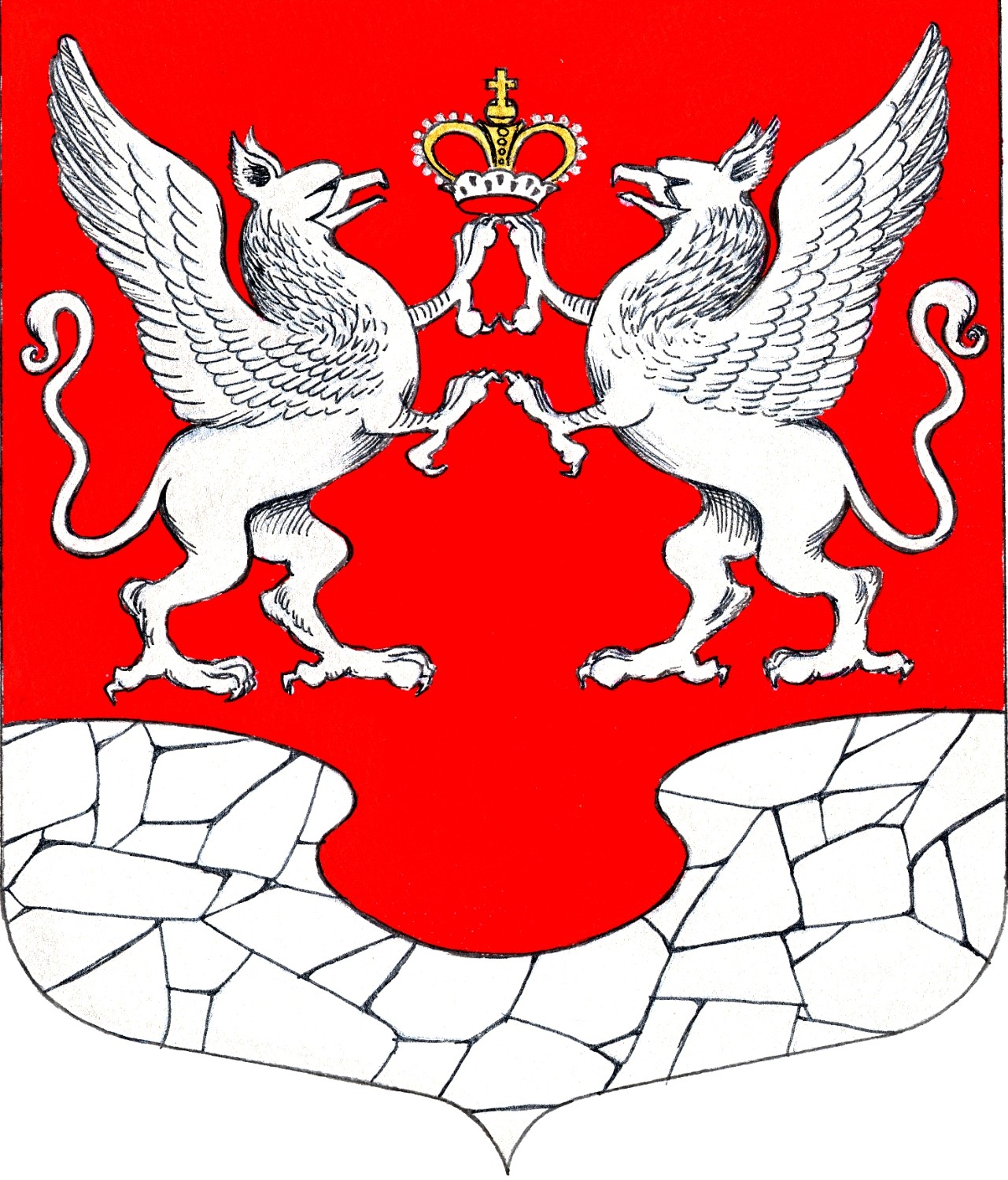      16 февраля2022 года№ 03Об утверждении Положения об оплате труда и порядке её осуществления муниципальным служащим и работникам, замещающим должности, не являющиеся должностями муниципальной службы администрации муниципального образования Елизаветинского сельского поселения Гатчинского муниципального района Ленинградской областиПри стаже муниципальной службы% от должностного окладаот 1 года до 5 лет10от 5 до 10 лет15от 10 до 15 лет20свыше 15 лет30При стаже работы, дающем право на получение надбавки% от должностного окладаот 3 года до 8 лет10от 8 до 13 лет15от 13 до 18 лет20от 18 лет до 23 лет25Свыше 23 лет30Наименование должностейМуниципальной службыРазмер должностного оклада (руб.)Категория «Руководители»Высшие   должности муниципальной службыГлава администрации26941Главные должности муниципальной службыЗаместитель главы администрации поселения24245Ведущие должности муниципальной службыНачальник отдела бюджетного учета и отчетности15267Начальник отдела по земельным вопросам и имуществу15267Начальник отдела по вопросам местного самоуправления15267Категория «Специалисты»Категория «Специалисты»Старшие должности муниципальной службыГлавный специалист – юрист12258Главный специалист отдела по земельным вопросам и имуществу12258Ведущий специалист отдела бюджетного учета и отчетности11674Ведущий специалист отдела по вопросам местного самоуправления11674Младшие должности муниципальной службыСпециалист 2 категории отдела по вопросам местного самоуправления10172Наименование классного чинаРазмер месячной надбавки за классный чин (руб.)Муниципальный служащий Елизаветинского сельского поселения Гатчинского муниципального района 1 класса5420Муниципальный служащий Елизаветинского сельского поселения Гатчинского муниципального района 2 класса5150Муниципальный служащий Елизаветинского сельского поселения Гатчинского муниципального района 3 класса5000Муниципальный служащий Елизаветинского сельского поселения Гатчинского муниципального района 4 класса4750Муниципальный служащий Елизаветинского сельского поселения Гатчинского муниципального района 5 класса4480Муниципальный служащий Елизаветинского сельского поселения Гатчинского муниципального района 6класса4330Муниципальный служащий Елизаветинского сельского поселения Гатчинского муниципального района 7 класса4060Муниципальный служащий Елизаветинского сельского поселения Гатчинского муниципального района 8 класса3780Муниципальный служащий Елизаветинского сельского поселения Гатчинского муниципального района 9 класса3660Муниципальный служащий Елизаветинского сельского поселения Гатчинского муниципального района 10 класса3530Муниципальный служащий Елизаветинского сельского поселения Гатчинского муниципального района 11 класса3380Муниципальный служащий Елизаветинского сельского поселения Гатчинского муниципального района 12 класса3260Муниципальный служащий Елизаветинского сельского поселения Гатчинского муниципального района 13 класса2950Муниципальный служащий Елизаветинского сельского поселения Гатчинского муниципального района 14 класса2710Муниципальный служащий Елизаветинского сельского поселения Гатчинского муниципального района 15 класса2560Наименование должностейРазмер должностного оклада (руб.)Экономист10172Специалист по закупкам10172Вид наградыСтоимость в рубляхЛичные призы спортсменам, участвующим в поселенческих физкультурно-оздоровительных и спортивных мероприятийI место –   до 1000II место –   до 800III место – до 500Командные призы спортсменам-участникам поселенческим физкультурно-оздоровительных и спортивных мероприятийI место – до 2000II место – до 1500III место – до 800